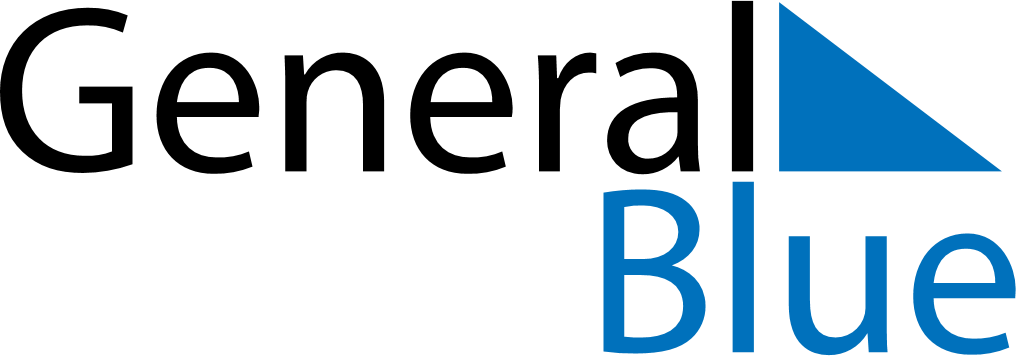 Weekly CalendarAugust 28, 2022 - September 3, 2022Weekly CalendarAugust 28, 2022 - September 3, 2022Weekly CalendarAugust 28, 2022 - September 3, 2022Weekly CalendarAugust 28, 2022 - September 3, 2022Weekly CalendarAugust 28, 2022 - September 3, 2022Weekly CalendarAugust 28, 2022 - September 3, 2022SUNDAYAug 28MONDAYAug 29MONDAYAug 29TUESDAYAug 30WEDNESDAYAug 31THURSDAYSep 01FRIDAYSep 02SATURDAYSep 03